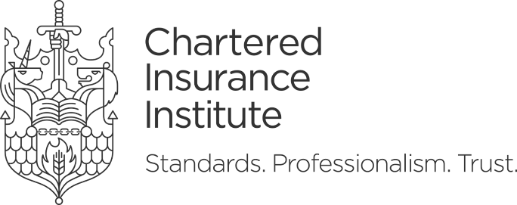 NOMINATION FOR PRESIDENT’S AWARDThe CII President may award the President’s Award to a Member for their outstanding contribution to the work of the Chartered Insurance Institute or Personal Finance Society.CII and PFS members and staff are invited to nominate individuals for the President’s Award using this form. The Institute’s Nomination & Remuneration Committee considers nominations received on an annual basis, with the CII President determining if and to whom the Award will be made.  The Award will only be made to a deserving candidate who can demonstrate both an outstanding contribution to the CII or PFS and high professional standards and conduct. Please use the form below to nominate a candidate for the Award, providing details about who they are and why they should be considered. Please include the name of another Member or staff member who endorses the nomination and can be contacted to provide supporting information and to validate the nomination; you must seek their consent to provide their name and contact details before the nomination form is submitted.Please note that individuals cannot nominate themselves.The completed form should be returned to the Company Secretary at CIICorporateGovernance@cii.co.uk.Signed………………………………………Date………………………………………..Please send completed forms to the Corporate Governance team by email: CIIcorporategovernance@cii.co.ukName of candidate:Details of role & employer (if applicable):Briefly describe why you are nominating them for the Award, ie provide details of their work for the CII/PFS and its impact  (in no more than 500 words) Anything else we should know?(Please provide any further information to support the nomination) Nominee: Your nameRole/positionBriefly explain your relationship to the candidate, ie how you know them (in no more than 50 words) Your contact details (email address and telephone number so we can seek more information if required)Supporter: Second Member or staff member who supports nomination NameContact details (tel/email)By providing their details you confirm that they support the nomination and are content for you to provide their contact details